ПРОЕКТ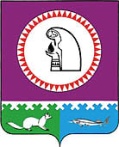 О внесении изменений в постановление администрации Октябрьского района от 06.11.2014 № 3924	1. Внести изменения в постановление администрации Октябрьского района                           от 06.11.2014 № 3924 «Об утверждении Типового кодекса этики и служебного поведения работников муниципальных учреждений и предприятий Октябрьского района, единственным учредителем которых является Октябрьский район»:	1.1. В заголовке, пунктах 1 и 2 после слова «поведения» дополнить словом «руководителей,».1.2. Преамбулу постановления изложить в новой редакции:	«Руководствуясь Законом Ханты-Мансийского автономного округа - Югры                                 от 25.09.2008 № 86-оз «О мерах по противодействию коррупции в Ханты-Мансийском автономном округе – Югре», в соответствии с Планом противодействия коррупции                            в Октябрьском районе на 2018-2020 годы, утвержденным постановлением главы Октябрьского района от 15.05.2018 № 33:».1.3. Пункт 4 постановления изложить в следующей редакции:«4. Контроль за выполнением постановления возложить на заместителя главы Октябрьского района по социальным вопросам, начальника Управления образования                               и молодежной политики администрации Октябрьского района Киселеву Т.Б., заместителя главы Октябрьского района по вопросам муниципальной собственности, недропользования, председателя Комитета по управлению муниципальной собственностью администрации Октябрьского района Хомицкого В.М., заместителя главы Октябрьского района по правовому обеспечению, управляющего делами администрации Октябрьского район Хромова Н.В.».	1.4. В приложении:	1.4.1. В заголовке после слова «поведения» дополнить словом «руководителей,».	1.4.2. Пункт 1 изложить в следующей редакции:	«1. Типовой кодекс этики и служебного поведения руководителей, работников муниципальных учреждений и предприятий Октябрьского района, единственным учредителем которых является Октябрьский район (далее - Кодекс), представляет собой совокупность общих принципов профессиональной этики и основных правил служебного поведения, которыми должны руководствоваться руководители и работники муниципальных учреждений и предприятий Октябрьского района, независимо от занимаемой ими должности (далее также – работники, работники организации, организации).».	1.4.3. Абзац 2 пункта 9 признать утратившим силу. 2. Опубликовать постановление в официальном сетевом издании «октвести.ру».3. Контроль за выполнением постановления возложить на заместителя главы Октябрьского района по социальным вопросам, начальника Управления образования                               и молодежной политики администрации Октябрьского района Киселеву Т.Б., заместителя главы Октябрьского района по вопросам муниципальной собственности, недропользования, председателя Комитета по управлению муниципальной собственностью администрации Октябрьского района Хомицкого В.М., заместителя главы Октябрьского района по правовому обеспечению, управляющего делами администрации Октябрьского район Хромова Н.В.Глава Октябрьского района                                                                                       А.П. КуташоваМуниципальное образование Октябрьский районАДМИНИСТРАЦИЯ ОКТЯБРЬСКОГО РАЙОНАПОСТАНОВЛЕНИЕМуниципальное образование Октябрьский районАДМИНИСТРАЦИЯ ОКТЯБРЬСКОГО РАЙОНАПОСТАНОВЛЕНИЕМуниципальное образование Октябрьский районАДМИНИСТРАЦИЯ ОКТЯБРЬСКОГО РАЙОНАПОСТАНОВЛЕНИЕМуниципальное образование Октябрьский районАДМИНИСТРАЦИЯ ОКТЯБРЬСКОГО РАЙОНАПОСТАНОВЛЕНИЕМуниципальное образование Октябрьский районАДМИНИСТРАЦИЯ ОКТЯБРЬСКОГО РАЙОНАПОСТАНОВЛЕНИЕМуниципальное образование Октябрьский районАДМИНИСТРАЦИЯ ОКТЯБРЬСКОГО РАЙОНАПОСТАНОВЛЕНИЕМуниципальное образование Октябрьский районАДМИНИСТРАЦИЯ ОКТЯБРЬСКОГО РАЙОНАПОСТАНОВЛЕНИЕМуниципальное образование Октябрьский районАДМИНИСТРАЦИЯ ОКТЯБРЬСКОГО РАЙОНАПОСТАНОВЛЕНИЕМуниципальное образование Октябрьский районАДМИНИСТРАЦИЯ ОКТЯБРЬСКОГО РАЙОНАПОСТАНОВЛЕНИЕМуниципальное образование Октябрьский районАДМИНИСТРАЦИЯ ОКТЯБРЬСКОГО РАЙОНАПОСТАНОВЛЕНИЕ«»2019 г.№пгт. Октябрьскоепгт. Октябрьскоепгт. Октябрьскоепгт. Октябрьскоепгт. Октябрьскоепгт. Октябрьскоепгт. Октябрьскоепгт. Октябрьскоепгт. Октябрьскоепгт. Октябрьское